VIGNESHWARAN B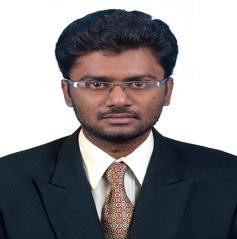 vigneshdarwin@gmail.com 	SUMMARY	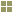 Diploma in Civil Engineering (DCE) with 6+ years’ experience in the field of Planning & QS in High rised building on Resiential Projcts in India.CAREER OBJECTIVESSeeking a career challenge in a challenging atmosphere where I will use my proven track record as a civil engineer to gear up and contribute to the growth of the company I work with and to attach value to myself professionally.SKILLS PROFILEManaging overall operations for executing projects related to construction of building within cost & time parameters.Monitoring project with respect to budgeted cost, demand forecasts, time over-runs to ensure timely execution of project.PROFESSIONAL EXPERIENCEWorking as a Senior Planning & QS Engineer in M/S. Ramky Infrastructure Ltd, for RWD- Corniche High rised (G+14) residential Project in Chennai from June 2016 to till date.Responsibilities:Planning in charge for the project (RWD-CORNICHE (G+14)) and directs works for contractors (PEB contractor, Civil Contractor, Plumbing contractor, Electrical contractor & others) for executionCoordination work with site regarding progress monitoring, resource requirements, etc.Preparation of MIS Reports.Vendor’s bill auditing for the bill received from site.Preparation of bill of quantities.Resource calculation for upcoming months and initiate the procurement.Preparation of the procurement schedule & Periodically review the materials stock maintained by the store’s in-charge.Working as a Junior Quantity Surveyor in M/S Ramky Infrastructure Ltd, Hydrabad for the Ramky One Galaxia High rised (G+22) residential Project in Hydrabad from June 2013 to May 2016.Responsibilities:Preparation of MIS reports.Coordinating & supervising of all construction activityPreparation of monthly progress report and bills.Preparation of reconciliation reportsPreparation of rate analysis for NT itemsPreparing RA Bills coordinationg with site engineer /Project Manager.Preparation and submission of client billing through PMC.Preparation of bills for sub- contractors/sub agency and follow payment for themACADEMIC PROJECT DETAILS & IN PLANT TRAINING DETAILSProject in D.C.ETitle	: Structural Analysis and Design of a college Building by using staad.proTeam Size	: 4Duration	: 4months.Description	: Structural design of Rcc components and analysis of design by using Staad.proIn Plant Training DetailsTitle	: Trainee Junior Civil Engineer.Company	: Public Works Department,High Court Branch,Madurai,Tamilnadu Duration	: 15 daysFunction	: Learning about construction works.AREA OF INTRESTHigh Rised Building –Planning and Construction Management.PERSONAL PROFILED.O.B	: 09-10-1992Sex	: MaleNationality	: IndianReligion	:  HinduLanguages Known	: English, Hindi,TeluguEducation Qualification:DCE (Civil)2010-2013Tamilnadu polytechnic , Madurai, Tamilnadu85.2%H.S.C2008-2010Mahatma Hr.Sec.School, Madurai,Tamilnadu70%S.S.L.C2007-2008Nehru Vidya Salai Hr.Sec.School, Madurai,Tamilnadu89.9%